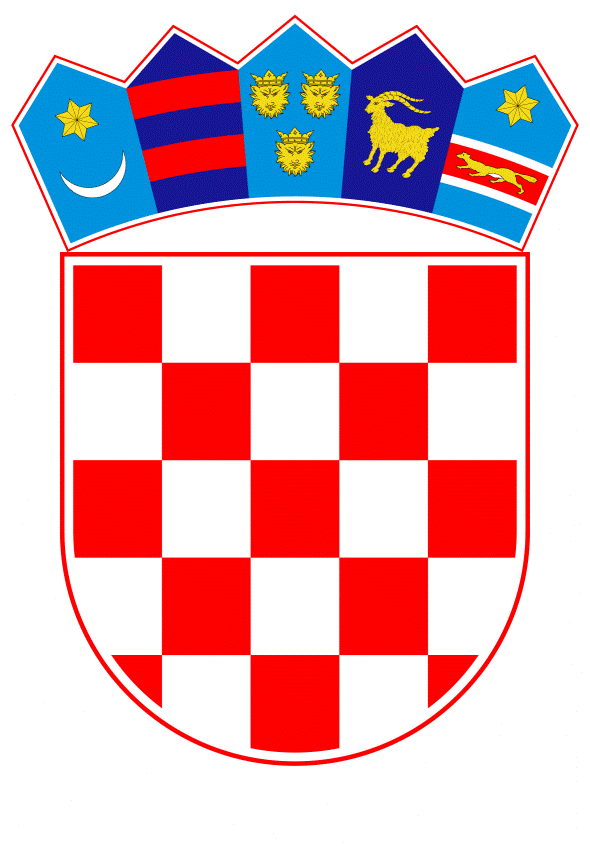 VLADA REPUBLIKE HRVATSKEZagreb, 9. prosinca 2022.      Banski dvori | Trg Sv. Marka 2  | 10000 Zagreb | tel. 01 4569 222 | vlada.gov.hrPRIJEDLOGNa temelju članka 5. stavka 1. Zakona o izvršavanju Državnog proračuna Republike Hrvatske za 2022. godinu („Narodne novine”, br. 62/22. i 131/22.), a u vezi s člankom 60. Zakona o proračunu („Narodne novine”, broj 144/21.) Vlada Republike Hrvatske je na sjednici održanoj ______________ 2022. donijelaODLUKUO PRERASPODJELI SREDSTAVA PLANIRANIH U DRŽAVNOMPRORAČUNU REPUBLIKE HRVATSKE ZA 2022. GODINUI.Ovom Odlukom Vlada Republike Hrvatske preraspodjeljuje sredstva unutar razdjela 030 Ministarstvo obrane u Državnom proračunu Republike Hrvatske za 2022. godinu („Narodne novine”, br. 140/21, 62/22 i 131/22) radi posljedica narušavanja sigurnosne situacije u Europi zbog agresije na Ukrajinu.II.Sredstva iz točke I. preraspodijelit će se prema tabeli kako slijedi:III.Preraspodjela sredstava iz točke II. ove Odluke sastavni je dio Državnog proračuna Republike Hrvatske za 2022. godinu. IV.Ova Odluka stupa na snagu danom donošenja, a objavit će se u „Narodnim novinama“.KLASA:URBROJ:Zagreb,PREDSJEDNIKmr. sc. Andrej PlenkovićOBRAZLOŽENJEPrijedlogom Odluke preraspodjeljuju se sredstva u Državnom proračunu Republike Hrvatske za 2022. godinu unutar razdjela 030 Ministarstvo obrane u ukupnom iznosu od 94.378.630 kuna radi posljedica narušavanja sigurnosne situacije u Europi zbog agresije na Ukrajinu. Navedena preraspodjela provodi se temeljem članka 5. stavka 1. Zakona o izvršavanju Državnog proračuna Republike Hrvatske za 2022. godinu, sukladno kojemu se sredstva tijekom proračunske godine odlukom Vlade mogu osiguravati preraspodjelom bez ograničenja, ako za to postoji mogućnost i sukladno potrebi, a uslijed posljedica narušavanja sigurnosne situacije u Europi zbog agresije na Ukrajinu.Zaštita zračnog prostora jedan je od ključnih elemenata zaštite suvereniteta Republike Hrvatske. U svrhu zaštite i nadzora zračnog prostora provodi se projekt opremanja višenamjenskim borbenim avionom, kao i projekt uvezivanja hrvatskog sustava za nadzor i zaštitu zračnog prostora u integrirani sustav protuzračne obrane i integrirani zrakoplovni sustav zapovijedanja i nadzora NATO-a (NATINADS i ASBE). Međunarodne okolnosti koje su uslijedile agresijom Ruske Federacije na Ukrajinu dovele su do potrebe prilagodbe ranije utvrđenih prioriteta u opremanju. Posljedica agresije na Ukrajinu je povećani rizik prijetnje sigurnosti zračnog prostora, na što ukazuje i pad besposadne letjelice u Zagrebu. Zbog toga je nužno prilagoditi postojeće prioritete i planove opremanja Oružanih snaga Republike Hrvatske, a nabava raketnog sustava protuzračne obrane kratkog dometa postavljena je kao najviši prioritet opremanja Oružanih snaga u kratkoročnom razdoblju, u svrhu povećanja sigurnosti i zaštite zračnog prostora.Potrebna sredstva za raketni sustav protuzračne obrane kratkog dometa u 2022. godini u iznosu od 94.378.630 kuna osiguravaju se preraspodjelom sredstava u državnom proračunu unutar razdjela Ministarstva obrane, u programu 2504 Opremanje, modernizacija i izgradnja, aktivnosti A545042 Opremanje materijalno tehničkim sredstvima, na računu 422 Postrojenja i oprema.Predlagatelj:Ministarstvo financijaPredmet:Prijedlog odluke o preraspodjeli sredstava planiranih u Državnomproračunu Republike Hrvatske za 2022. godinuTekući plan 
2022.SmanjenjePovećanjeNovi plan 
2022.030MINISTARSTVO OBRANE7.568.162.858-94.378.63094.378.6307.568.162.85803005Ministarstvo obrane7.568.162.858-94.378.63094.378.6307.568.162.858A545042OPREMANJE MATERIJALNO TEHNIČKIM SREDSTVIMA463.782.411-4.250.00094.378.630553.911.04111Opći prihodi i primici463.782.411-4.250.00094.378.630553.911.04132Materijalni rashodi28.513.130-4.250.00024.263.130321Naknade troškova zaposlenima300.000-30.000270.000323Rashodi za usluge28.198.130-4.220.00023.978.13042Rashodi za nabavu proizvedene dugotrajne imovine435.269.28194.378.630529.647.911422Postrojenja i oprema435.269.28194.378.630529.647.911A545049OPSKRBA MATERIJALNIM SREDSTVIMA490.521.481-13.077.207477.444.27411Opći prihodi i primici488.559.724-13.077.207475.482.51732Materijalni rashodi488.559.724-13.077.207475.482.517322Rashodi za materijal i energiju328.624.977-13.077.207315.547.770A545053PRIBAVLJANJE OSOBLJA I IZOBRAZBA23.685.000-3.500.00020.185.00011Opći prihodi i primici23.685.000-3.500.00020.185.00032Materijalni rashodi13.185.000-2.500.00010.685.000324Naknade troškova osobama izvan radnog odnosa7.900.000-2.500.0005.400.00037Naknade građanima i kućanstvima na temelju osiguranja i druge naknade10.500.000-1.000.0009.500.000372Ostale naknade građanima i kućanstvima iz proračuna10.500.000-1.000.0009.500.000A545054OPREMANJE I MODERNIZACIJA KOMUNIKACIJSKO-INFORMACIJSKIM SUSTAVIMA26.705.630-5.410.50221.295.12811Opći prihodi i primici26.705.630-5.410.50221.295.12832Materijalni rashodi4.918.850-239.0024.679.848323Rashodi za usluge4.918.850-239.0024.679.84841Rashodi za nabavu neproizvedene dugotrajne imovine1.716.000-90.0001.626.000412Nematerijalna imovina1.716.000-90.0001.626.00042Rashodi za nabavu proizvedene dugotrajne imovine20.070.780-5.081.50014.989.280422Postrojenja i oprema20.070.780-5.081.50014.989.280A545055ODRŽAVANJE KOMUNIKACIJSKO-INFORMACIJSKIH SUSTAVA41.433.519-1.805.20039.628.31911Opći prihodi i primici41.433.519-1.805.20039.628.31932Materijalni rashodi41.433.519-1.805.20039.628.319323Rashodi za usluge41.403.519-1.805.20039.598.319A545067EU MISIJE I OPERACIJE1.706.537-10.0001.696.53711Opći prihodi i primici1.706.537-10.0001.696.53742Rashodi za nabavu proizvedene dugotrajne imovine10.000-10.000422Postrojenja i oprema10.000-10.000A545072DUHOVNA SKRB10.613.857-37.54010.576.31711Opći prihodi i primici10.613.857-37.54010.576.31732Materijalni rashodi3.358.250-37.5403.320.710323Rashodi za usluge1.835.540-37.5401.798.000A545076IZGRADNJA, REKONSTRUKCIJA I ADAPTACIJA OBJEKATA I INFRASTRUKTURE305.218.208-5.800.000299.418.20811Opći prihodi i primici119.180.000-5.800.000113.380.00032Materijalni rashodi66.382.000-75.00066.307.000321Naknade troškova zaposlenima161.000-45.000116.000322Rashodi za materijal i energiju80.000-30.00050.00042Rashodi za nabavu proizvedene dugotrajne imovine52.798.000-5.725.00047.073.000421Građevinski objekti44.510.000-3.600.00040.910.000422Postrojenja i oprema6.838.000-1.525.0005.313.000426Nematerijalna proizvedena imovina1.450.000-600.000850.000K545043BORBENO OKLOPNO VOZILO3.017.603-638.6052.378.99811Opći prihodi i primici3.017.603-638.6052.378.99832Materijalni rashodi641.605-638.6053.000321Naknade troškova zaposlenima15.000-12.0003.000322Rashodi za materijal i energiju606.605-606.605323Rashodi za usluge20.000-20.000K545044OBALNI OPHODNI BROD79.650.000-53.120.00026.530.00011Opći prihodi i primici79.650.000-53.120.00026.530.00032Materijalni rashodi150.000-120.00030.000321Naknade troškova zaposlenima150.000-120.00030.00042Rashodi za nabavu proizvedene dugotrajne imovine79.500.000-53.000.00026.500.000422Postrojenja i oprema79.500.000-53.000.00026.500.000K545046NATO INTEGRIRANI SUSTAV PROTUZRAČNE OBRANE6.238.083-1.700.0004.538.08311Opći prihodi i primici6.238.083-1.700.0004.538.08342Rashodi za nabavu proizvedene dugotrajne imovine4.668.731-1.700.0002.968.731422Postrojenja i oprema4.668.731-1.700.0002.968.731K545056RAZVOJ CYBER SPOSOBNOSTI8.539.000-2.792.0005.747.00011Opći prihodi i primici8.539.000-2.792.0005.747.00042Rashodi za nabavu proizvedene dugotrajne imovine8.470.000-2.792.0005.678.000422Postrojenja i oprema8.470.000-2.792.0005.678.000K545074OPREMANJE DALEKOMETNIM TOPNIČKIM SUSTAVOM4.840.468-36.5764.803.89211Opći prihodi i primici4.840.468-36.5764.803.89232Materijalni rashodi4.840.468-36.5764.803.892321Naknade troškova zaposlenima30.468-23.0007.468323Rashodi za usluge4.810.000-13.5764.796.424K545078OPREMANJE VIŠENAMJENSKIM HELIKOPTEROM158.695.000-2.201.000156.494.00011Opći prihodi i primici158.695.000-2.201.000156.494.00032Materijalni rashodi404.000-201.000203.000321Naknade troškova zaposlenima217.000-109.000108.000323Rashodi za usluge187.000-92.00095.00042Rashodi za nabavu proizvedene dugotrajne imovine158.291.000-2.000.000156.291.000422Postrojenja i oprema142.291.000-2.000.000140.291.000